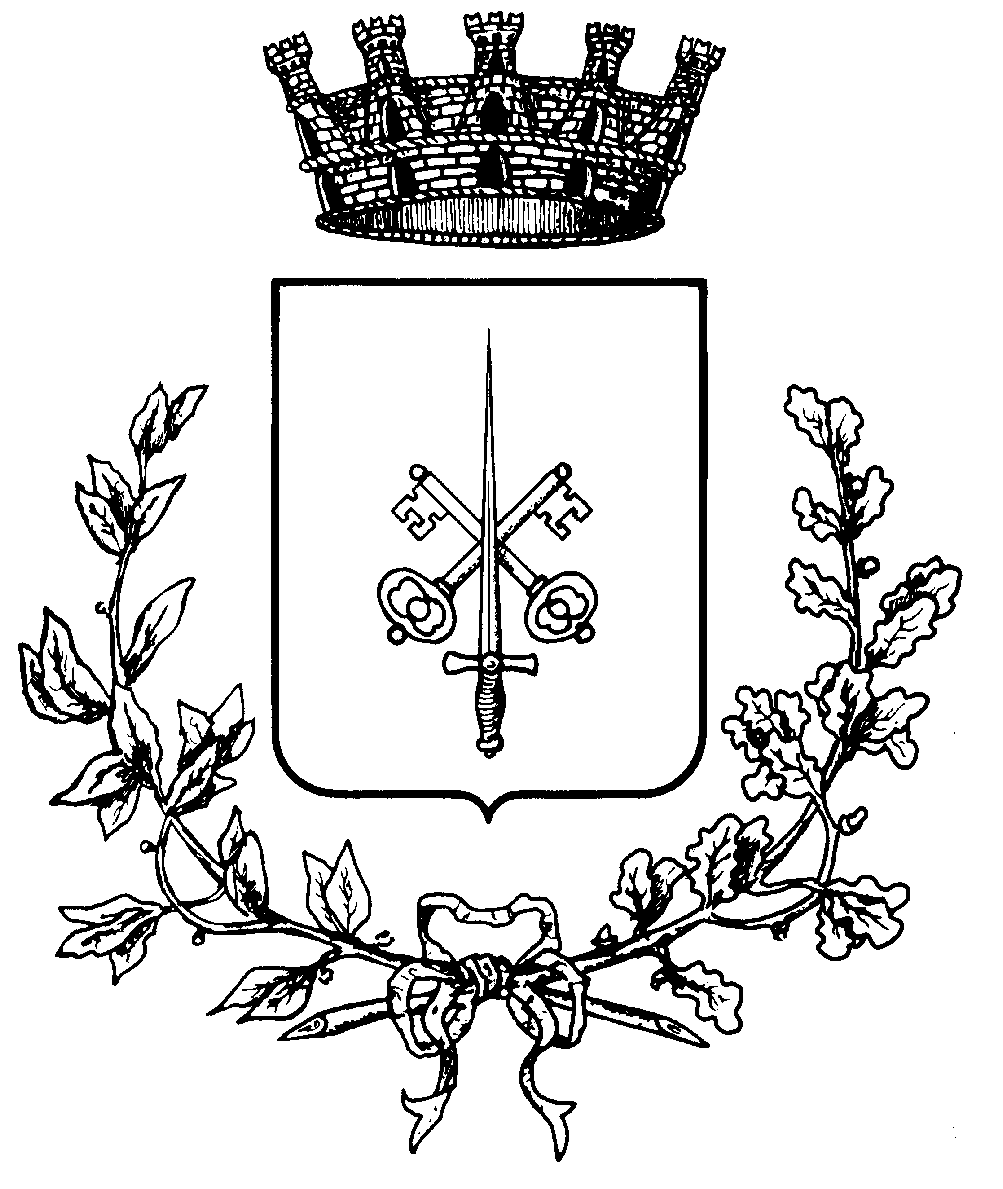 CITTA’ DI MORBEGNOPROVINCIA DI SONDRIOSERVIZIO URBANISTICA ED AMBIENTESEGNALAZIONE AMBITI DI RIGENERAZIONE URBANA(art. 8 bis della LR 12/05)DATI DEL RICHIEDENTEcognome e nome oppure denominazione Società………………………………………………………...…. codice fiscale oppure partita IVA…………………………………………………………………….………...…. residenza /sede C.A.P...…………………………………………………………………………..…………………. via / piazza e n. civico………………………………………………………………………………………….…….PEC ……………………………………………………………………………………………………………………..... interviene in qualità di:(proprietario/delegato)………………………………………….…………………...…della società ……………………………………………………………………………………..……………….…….(se delegato dal proprietario, allegare delega)……………………………………………………….….…….DATI DELL'IMMOBILEedificio sito a Morbegno (SO) in via ……………………………….…………….………………...n. …………dati catastali: foglio n. …………. mappale n. ……………………………… subalterno n. …………….……n. pratica edilizia di riferimento (se conosciuto) …………………….....……………..……………….………..riferimenti urbanistici (indicare azzonamento P.G.T. vigente): ……………………………………………… DESCRIZIONE SOMMARIA DELL’IMMOBILE ………………………………………………………………………………………………………………………….……………………………………………………………………………………………………………………………….………………………………………………………….…………………………………………………………………………………………………………………………………………………………………………………………….………………………………………….……………………………………………………………………………………………………………………………..……………………………………..…………………………………………………………………………………….……………………………………………………………………………………………………………………………………………………………………………………………………………….……………………………………………………………………………………………………………………………….………………………………………………………….…………………………………………………………………………………………………………………………………………………………………………………………….………………………………………….……………………………………………………………………………………………………………………………..……………………………………..…………………………………………………………………………………….……………………………………………………………………………………Visto i contenuti dell'art. 8 bis della L.R. n. 12/2005 e s.m.i. e valendosi della facoltà prevista dall'art. 47 del D.P.R. n. 445/2000, consapevole delle sanzioni penali previste dall'art. 76 del D.P.R. n. 445/2000 e dell'art. 483 del Codice Penale nel caso di dichiarazioni non veritiere e di falsità di atti,DICHIARA e SEGNALAavendone titolo, che l’immobile sopra indicato, situato nel Comune di Morbegno (SO) presenta caratteristiche tali da essere classificata come ambito – di cui all'art. 8, comma 2, lettera e quinquies) - della rigenerazione urbana ai sensi dell'art. 8 bis della L.R. n. 12/2005CHIEDEpertanto che l'area sopra indicata venga individuata dall'Amministrazione Comunale, tramite deliberazione di Consiglio Comunale, come ambito di rigenerazione urbana ai sensi dell'art. 8 bis della L.R. n. 12/2005.Allega, quale parte integrante della presente segnalazione ai fini di essere vagliata dall'Amministrazione Comunale, quanto di seguito:eventuali dati dei comproprietari dell’area ………………………………………………………....;eventuale altra documentazione a supporto delle valutazioni (specificare) ……………………………………………………………………………………………………………………………..………...…………………………………………………………………………………………………………..………...…………………………………………………………………………………………………………..………...…………………………………………………………………………………………………………..………...TRATTAMENTO DEI DATI PERSONALI (Regolamento 679/2016/UE)autorizzo al trattamento dei dati personalidata ……………………………..           firma del richiedente……………………………………………………………………Prot.n.AlSERVIZIO URBANISTICA ED AMBIENTEdel Comune di MorbegnoVia S.Pietro,2223017 Morbegno (SO)PEC:  protocollo.morbegno@cert.provincia.so.it